Использование моделей и картинно-графических  схем при обучении детей.     «Учите ребёнка каким-нибудь  неизвестным ему пяти словам – он будет  долго и напрасно мучиться, но свяжите   двадцать таких слов с картинками, и он    их усвоит налету». (К.Д.Ушинский)Дошкольный возраст - это возраст образных форм сознания, и основными средствами, которыми овладевает ребенок в этом возрасте, являются образные средства: сенсорные эталоны (цвет, форма, размер), различные символы, знаки, наглядные модели. 
        На сегодняшний день – образная, богатая синонимами, дополнениями и описаниями речь у детей дошкольного возраста – явление очень редкое.В речи детей существуют множество проблем:
1. Односложная, состоящая лишь из простых предложений, речь.
2. Не способность грамматически правильно построить распространенное предложение.
3. Бедность речи. Недостаточный словарный запас.
4. Употребление нелитературных слов и выражений.
5. Бедная диалогическая речь: неспособность правильно и грамотно сформулировать вопрос, построить краткий или развернутый ответ.
6. Неспособность построить монолог: например, сюжетный или описательный рассказ на предложенную тему, пересказ текста своими словами.
7. Отсутствие логического обоснования своих утверждений и выводов.
8. Отсутствие навыков культуры речи: неумение использовать интонации, регулировать громкость голоса и темп речи.
9. Плохая дикция.     Иногда на занятиях мы используем различные методы и приёмы. Напоминаем, подсказываем, задаём вопросы "А что дальше?", "А как это произошло?", "Почему это случилось?".
     Нам приходится вмешиваться в рассказ или пересказ ребенка, задавая ему массу вопросов. Что же делать? Данный  опыт работы  показывает, как можно помочь ребенку при рассказывании, если использовать модельные и картинно-графические схемы.Взяв за основу мнение великих педагогов, увидев эффективность наглядного материала, пользуясь готовыми схемами  педагогов-практиков, но изменяя и совершенствуя их по-своему, мы в своем детском саду на протяжении  пяти лет используем в работе по обучению детей связной речи приемы мнемотехники и наглядного моделирования. Мнемотехнику в дошкольной педагогике называют по-разному: у Воробьевой В.К. – это сенсорно-графические схемы, у Ткаченко Т.А. – предметно-схематические модели, у Глухова В.П. -  блоки-квадраты, у Большевой Т.В. – коллаж, у Ефименковой Л.Н. – схемы составления рассказов.Мы отдаем предпочтение названию    «схемы         картинно-графические», так как в них использовались и готовые картинки и схематично изображенные модели с использованием цифр, букв, знаков.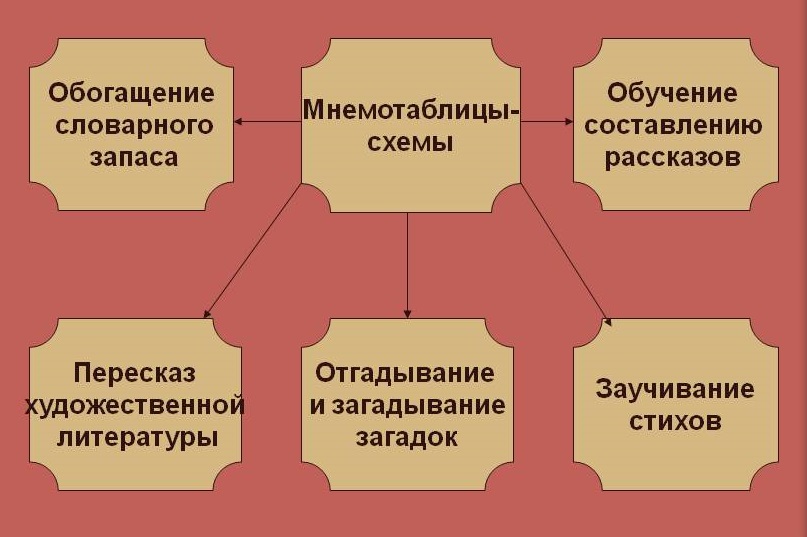      Мнемотехника - это совокупность правил и приемов, облегчающих процесс запоминания информации. Примером может служить всем знакомая фраза «Каждый  Охотник   Желает  Знать  Где  Сидит  Фазан», которая помогает запомнить цвета радуги.В практике  развития речи дошкольников есть факторы, облегчающие процесс становления связной речи.Один из таких факторов, по мнению А.М. Леушиной, Л.В. Эльконина и др. – наглядность. Рассматривание предметов, картин помогает детям называть предметы, их характерные признаки, производимые с ними действия.        В качестве второго вспомогательного фактора выделяется создание плана высказывания, на значимость которого неоднократно указывал известный психолог Л.С. Выготский. Он отмечал важность последовательного размещения в предварительной схеме всех конкретных элементов высказывания. В настоящее время существуют разные программы и технологии, где предполагается обучение дошкольников составлению различных моделей.                                                              Известный ученый, педагог Л.А.Венгер выделяет следующие типы моделирования :1. Действия замещения.                                                                                                                            В младшем возрасте замещение осуществляется по внешним признакам заместителя (лиса - оранжевая), либо по размеру (три медведя – большой круг, поменьше, и самый маленький круг). В 5-6 лет заместители становятся более условными.2. Использование самих моделей, которые дает взрослый в готовом виде.                                                С их помощью ребенок решает познавательные и речевые задачи.3. Построение модели.                                                                                                                    Сначала - на основе анализа уже готовых моделей, а в дальнейшем становится возможным построение моделей по собственному замыслу.     И так первые схемы подсказки мы можем использовать при рассказывание детьми сказок. Вот один из таких примеров схем. Сказка «Репка»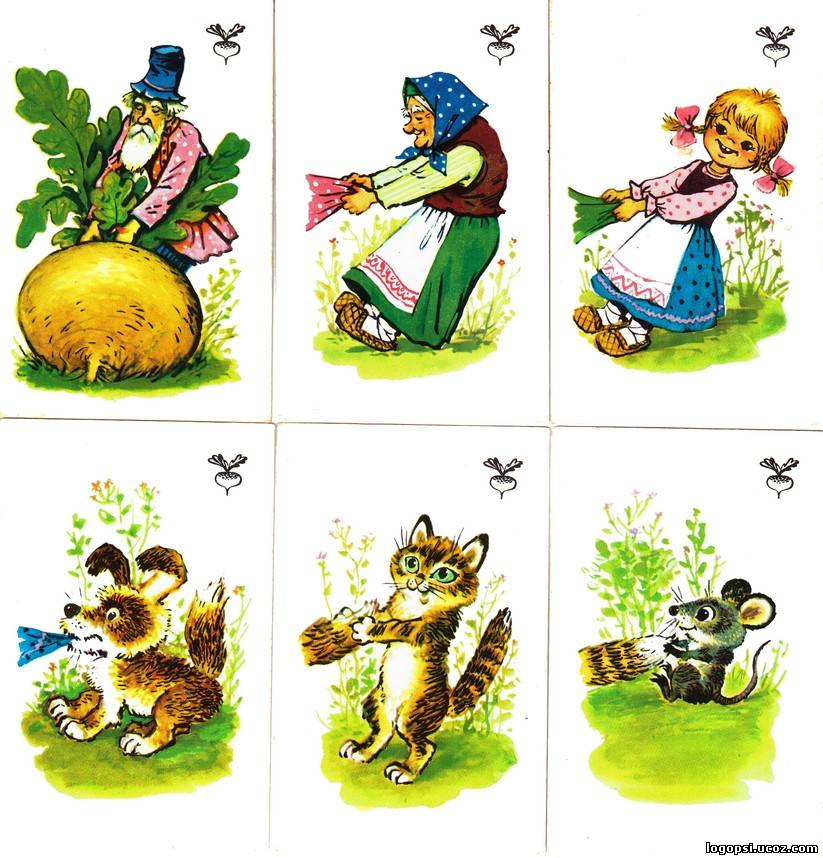 В последствии перед детьми ставим более сложную задачу-составление рассказа. И в этом случае мы можем им помочь, дав визуальную подсказку в виде схемы-алгоритма, опираясь на которую детям намного легче справиться с поставленной перед ними задачей. Вот пару примеров алгоритмов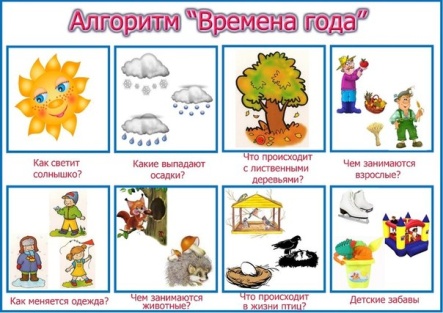 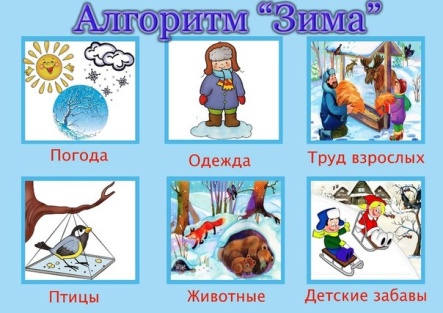 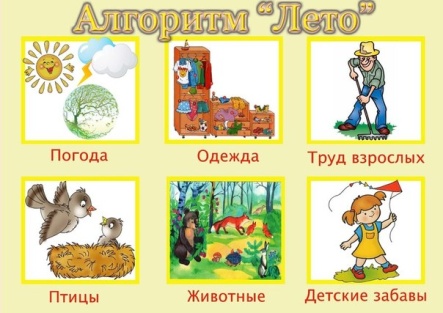 А вот пример алгоритма для составления описательного рассказа про предмет: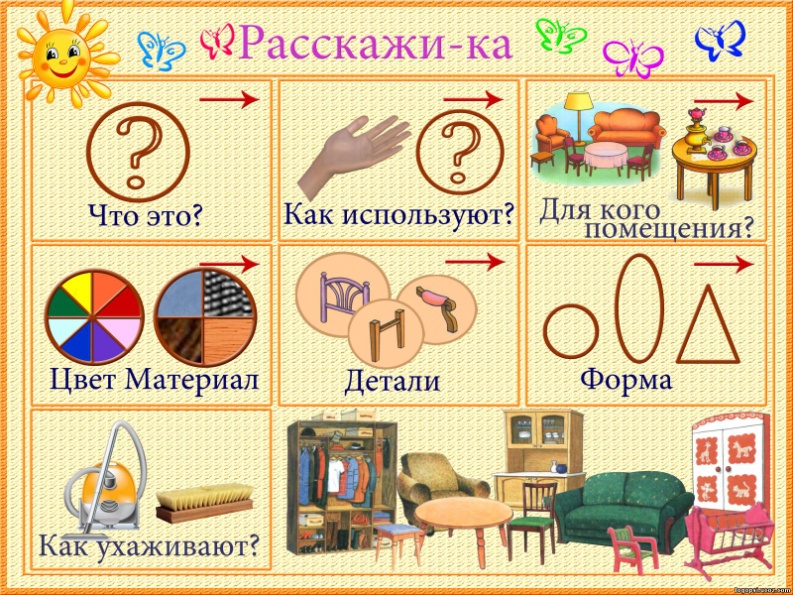 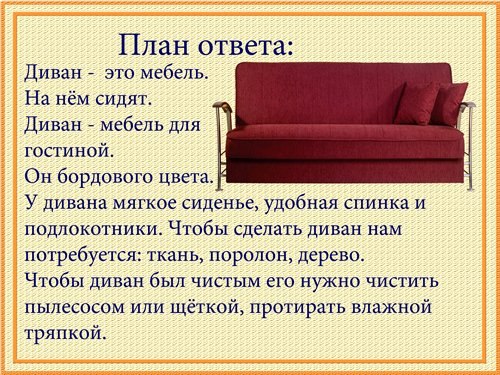 Схемы подсказки можно использовать с детьми не только для составления рассказа, но так же можно использовать схемы для загадывания загадок и для составления загадок детьми.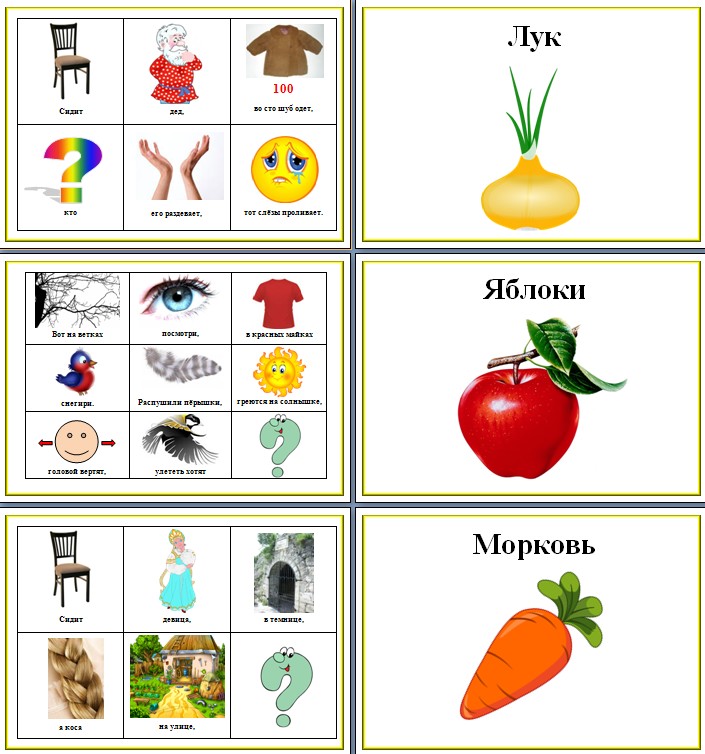  Существуют  схемы-таблицы для заучивания стихотворений.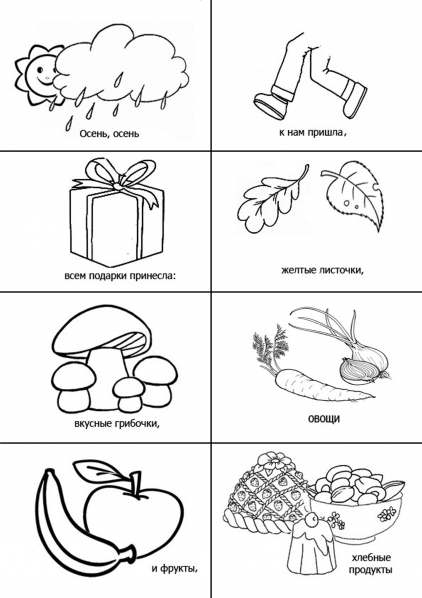 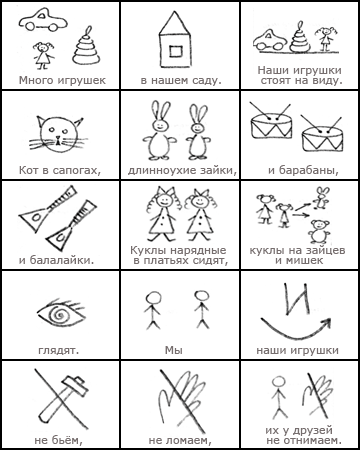 Очень удобно использовать схемы в быту, например можно повесить алгоритмы в раздевалке, спальне 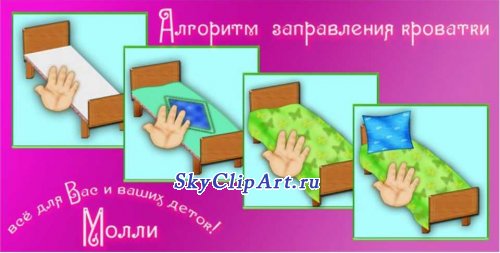 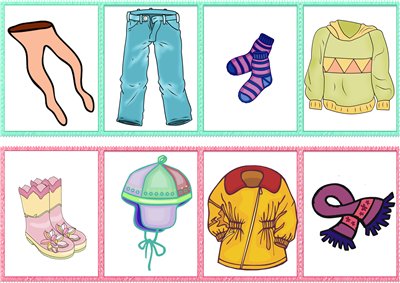 В работе с детьми старшего дошкольного возраста схемы можно использовать в  других видах образовательной деятельности. 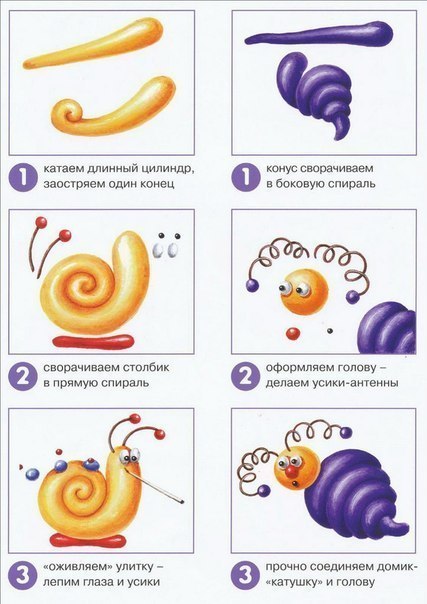 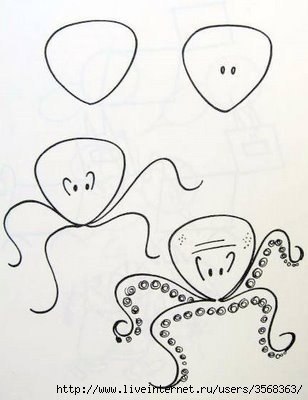 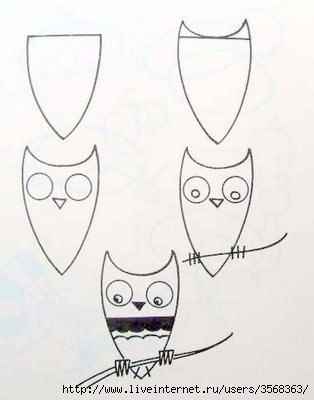      Во время обучения детей работы со схемами мы решаем одну из основных задач - это подготовка детей к решению ребусов.  Как известно ребусы это отличный тренажер для развития логического мышления. Начинать знакомить детей с ребусами необходимо от самых простых к более сложным. 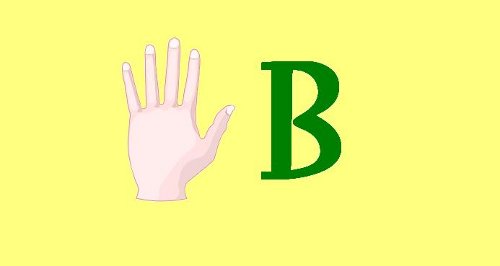 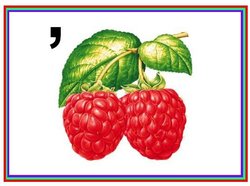 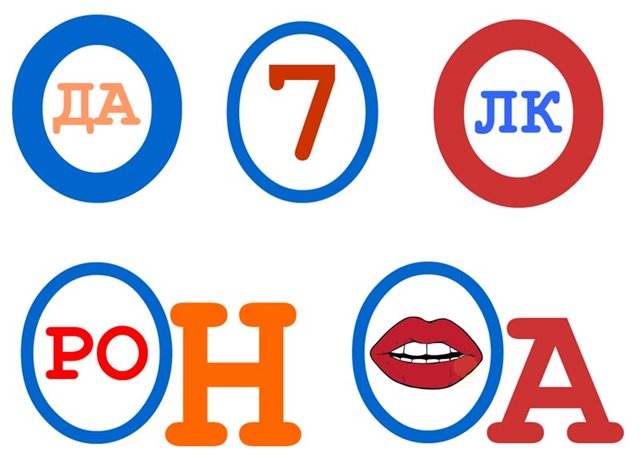 